“We get the job done, big or small!”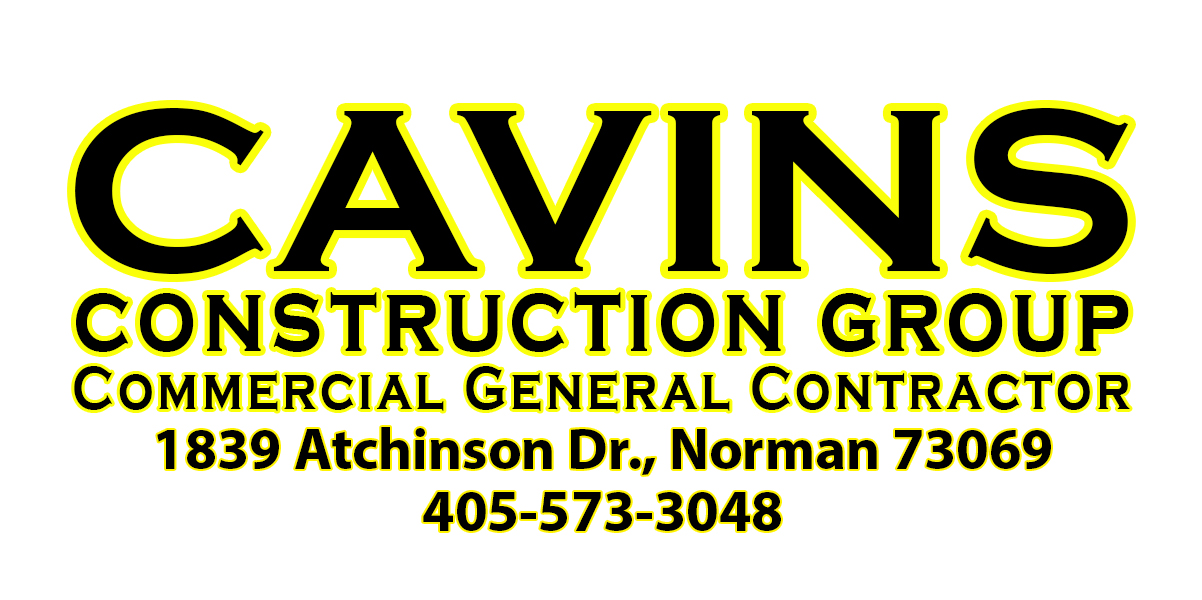 License # 800009721839 Atchison DriveNorman, OK 73069Phone: 405-573-3048Fax: 405-579-4964									Date of Application: _____________________Application Information:Last name					First Name			MIStreet Address							Apartment/Unit #City					State					Zip________________________________		________________________________		________________________________Date of Birth				Phone number			Social Security No._________________________________________________________________	Reliable Transportation? 	YES 	NOEmail Address							Are you a citizen of the United States?	YES	NO		Drivers License # ___________________________If no, are you authorized to work in the U.S.?	YES	NO	Desired Salary: ______________________________Have you ever worked for this company?	YES	NO		If so, when? __________________________________Do you have a Drivers License in good standing?	YES	NO	Any moving violations:	YES	NOHave you ever been convicted of a felony?	YES	NO		If yes, explain ______________________________EducationHigh School _________________________________________________		City, State ____________________________________From __________________ To __________________		Did you graduate?	YES	NO	Degree________________ College/Other _______________________________________________		City, State ____________________________From __________________ To __________________		Did you graduate?	YES	NO	Degree________________ReferencesPlease list three (3) PROFESSIONAL references (Do not list friends or family).Full Name ______________________________________________		Relationship_________________________________Company ___________________________________	Phone ________________________________  	Years _________________Full Name ______________________________________________		Relationship_________________________________Company ___________________________________	Phone ________________________________  	Years _________________Full Name ______________________________________________		Relationship_________________________________Company ___________________________________	Phone ________________________________  	Years _________________Previous Employment__________________________________		_________________________		__________________________Company					City/State				Phone_______________________________________		______________________________		________________________________Job Title					Starting Wage			Ending WageResponsibilities: ___________________________________________________	Supervisor: __________________________________From: ________________________			Reason for Leaving: _________________________________________________To: ___________________________			________________________________________________________________________May we contact your previous supervisor for a reference? 	YES	NO	__________________________________		_________________________		__________________________Company					City/State				Phone_______________________________________		______________________________		________________________________Job Title					Starting Wage			Ending WageResponsibilities: ___________________________________________________	Supervisor: __________________________________From: ________________________			Reason for Leaving: _________________________________________________To: ___________________________			________________________________________________________________________May we contact your previous supervisor for a reference? 	YES	NO	__________________________________		_________________________		__________________________Company					City/State				Phone_______________________________________		______________________________		________________________________Job Title					Starting Wage			Ending WageResponsibilities: ___________________________________________________	Supervisor: __________________________________From: ________________________			Reason for Leaving: _________________________________________________To: ___________________________			________________________________________________________________________May we contact your previous supervisor for a reference? 	YES	NO	Military Service_______________________________________________________		From _____________________ To ________________________Branch of ServiceRank at Discharge: _________________________________		Type of Discharge: __________________________________If other than honorable, explain: ___________________________________________________________________________________Disclaimer and SignatureI certify that the information contained in this application is correct to the best of my knowledge. I understand that to falsify information is cause for refusal or discharge, should I be hired. I authorize any person, organization or company listed on this application to furnish any and all information regarding my previous employment, education, or qualifications for employment. By signing below, I am authorizing Cavins Roofing and Remodeling LLC (DBA: “Cavins Construction”) to request and receive such information. In consideration for employment, I agree to abide by the rules and regulation of the company. These rules or regulations may be changed, withdrawn, added or interpreted at any time and it is at the company’s discretion to do so with or without prior notice to me. I acknowledge that Cavins Roofing and Remodeling, LLC (DBA: “Cavins Construction”) reserves the right to withdraw an offer of employment at any time during the pre-employment process. If I am hired, I understand that Oklahoma is an “At Will” state and that any offer of employment may be terminated at any time, for any reason. _______________________________________________________________				________________________________Signature										DateName: __________________________________ Cell: _______________________ Skill Set Self-RatingPlease rate yourself on a scale of 0 – 10. If you have never performed a skill, rate yourself at 0. If you are an expert at performing a particular skill, rate yourself as a 10. If you have other skills not listed, please list them in the “Notes” section. FramingGeneral MaintenanceMetal FramingElectricalTrim CarpentryPlumbingPaintingResidential RoofingStainingCommercial RoofingLacquerWood SidingConcrete FinishingShower PansConcrete FormsWood Roof RepairsTilePower WashingWood FloorsAppliance InstallationLaminate FloorsBuilding CabinetryCarpetInstalling InsulationDrywall RepairFencing – MetalMud and TapeFencing – WoodTextureFencing – Chain LinkStucco RepairNotes:Door InstallationWindow InstallationBrick LayingStoneSheetrock